Задание 1. Оказание первой помощи пострадавшему. Оценка задания. Максимальная оценка за правильно выполненное задание – 40 баллов.Оборудование этапа: робот-тренажер с функцией безвентиляционной реанимации и индикацией отсутствия / наличия признаков жизни, коврик туристический, телефон, стойка с указанием адреса. Условия: пострадавший на пожаре получил отравление токсичными продуктами горения. Необходимо оценить состояние пострадавшего и оказать первую помощь. Алгоритм выполнения задания: 1. Участник берёт секундомер, включает отсчёт времени, кладёт секундомер в установленное жюри место. 2. Оказывает первую помощь пострадавшему в соответствии с перечнем мероприятий по оказанию первой помощи (приказ Минздравсоцразвития России от 4 мая 2012 г. № 477н). Контрольное время (превышение не допускается):  для девушек – 3 минуты;  для юношей – 3 минуты. Задание 2. Ориентирование на местности.  Оценка задания. Максимальная оценка за правильно выполненное задание – 15 баллов.Оборудование этапа: компас магнитный с ценой делений 2 градуса, площадка 5×5 м, контрольные точки, находящиеся в пределах площадки 5×5 м (обозначены на местности цифрами 1, 2, 3 и т. д.), объекты (ориентиры) обозначенные буквами (А, Б, В и т. д.), линейка (40-50 см), транспортир полукруговой цена деления 1°, карточки с заданиями (с указанием контрольной точки и объектов (ориентиров). Условие: на местности обозначены «контрольные точки». Находясь на обозначенной площадке участник, в соответствии с карточкой с заданием при помощи магнитного компаса, линейки или глазомерным способом должен определить: – магнитный азимут от контрольной точки на указанный объект; – обратный азимут от указанного объекта на 1 контрольную точку; Параметры, определённые на местности участник записывает в карточку выполнения практического задания (судейскую ведомость). Алгоритм выполнения задания: 1. Взять карточку с заданием.2. Находясь на площадке выполнения задания участник, используя магнитный компас, определяет угловые координаты (азимут и обратный азимут) указанных объектов и записывает их значения в судейскую ведомость. Максимальное время выполнения задания: юноши и девушки – 2 мин. 30 сек.Карточка ЗАДАНИЯ 2. Ориентирование на местности. Задание № 3. Действия в чрезвычайной ситуации в районе аварии с утечкой аварийно-химических опасных веществ. Оценка задания. Максимальная оценка за правильно выполненное задание – 15 балловКонтрольное время – 1 минута.Условие: на участке местности обозначена зона химического заражения. Перед зоной заражения, на столе находятся: ватно-марлевая повязка, вода, сода, лимонная кислота, анальгин, активированный уголь, карточки с заданием (местность заражена «ХРОМ», местность заражена «АММИАКОМ», сильное задымление местности). Алгоритм выполнения задачи:участник подбегает к рубежу «старт», выбирает задание (вид заражения хлором, аммиаком, бромом, ртутью, сероводородом).выбирает нейтрализующее средство;берёт ватно-марлевую повязку, смачивает её раствором и одевает её;по указанию члена жюри о направлении ветра и по команде «Преодолеть зону химического заражения».  снимает ватно-марлевую повязку.Задание 5.  Подача сигнала бедствия (в соответствии с международной кодовой таблицей сигналов бедствия).Оценка задания. Максимальная оценка за правильно выполненное задание – 10 баллов.Оборудование этапа: ленты белого цвета размером 100 Х 12 см – 10 шт., карточки с заданием. Условие: участнику необходимо выложить 1 сигнал бедствия в соответствии с заданием. Алгоритм выполнения: участник берет карточку с заданием и выкладывает сигнал бедствия, с помощью лент. Максимальное время выполнения задания: 1 мин. 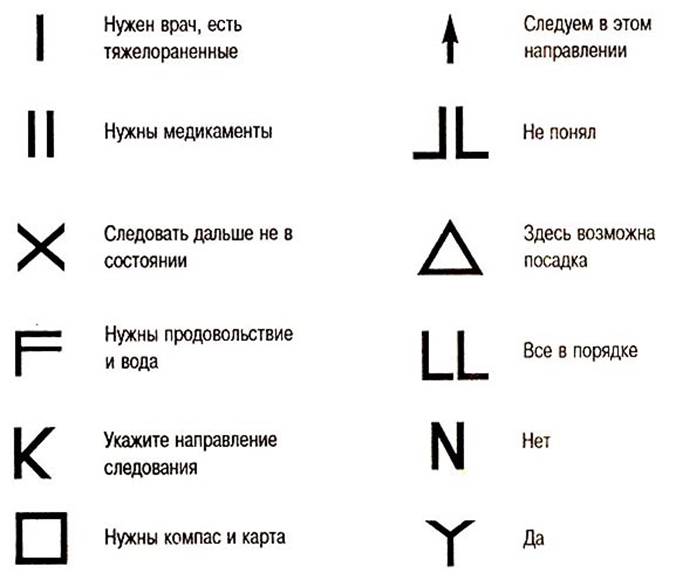 ИТОГО -  80 баллов. Примечание: Контрольное время задаётся членами школьной комиссии в зависимости от места проведения практической части и расстояния между заданиями.   № п/п Перечень ошибок и погрешностей Штраф (баллы) 1. Не выполнена оценка обстановки (не выполнен осмотр места происшествия и / или не произнесено: «Обстановка безопасна» или иное, не искажающее смысла) 7 2. Не проверены признаки жизни (сознание, дыхание) 40 3. Не выполнена (неправильно выполнена) проверка сознания* 20 4. Не выполнена (неправильно выполнена) проверка дыхания с помощью зрения, слуха, осязания* (предварительно запрокинуть голову) 20 5. Неправильно выполнена проверка пульса на сонной артерии* (при выполнении проверки пульса) 9 6. Не обеспечен свободный доступ к грудной клетке 4 7. Неправильная постановка рук при проведении СЛР (правильно – руки «в замок») 7 8. Перелом ребра (не более 5 рёбер) 6** 9. Перелом 6 рёбер 40 10. Перелом мечевидного отростка 40 11. Проведение искусственного дыхания (не обеспечена личная безопасность) 19 12. Не появились признаки жизни 40 13. Не вызвана скорая медицинская помощь 15 14. Скорая медицинская помощь вызвана не своевременно (должна быть вызвана после установления отсутствия признаков жизни) 5 15. Не назван адрес места происшествия 7 16. Не сказано, что случилось 5 17. Не указан пол и примерный возраст пострадавшего 3 18. Задание не выполнялось 40 19. Контрольное время истекло до полного выполнения задания № п/пПеречень ошибок и погрешностейШтраф (баллы)1.За ошибку при измерении азимута на объект более чем на 100 52.За ошибку при измерении обратного азимута более чем на 100 103.Участник до завершения выполнения задания вышел за габариты площадки 15№Перечень ошибок и погрешностейПеречень ошибок и погрешностейНомер контрольной точкиОриентирОриентирАзимутАзимутШтраф (баллы)Штраф (баллы)Отметка о наличии штрафных балловОтметка о наличии штрафных балловЗаполняется участником Заполняется участником Заполняется участником Заполняется участником Заполняется участником Заполняется участником Заполняется участником Заполняется участником Заполняется участником Заполняется участником Заполняется участником Заполняется участником 1Ошибка при измерении азимута более чем на 100552 Ошибка при измерении обратного азимута более чем на 10010103Выход за габариты площадки1515Сумма штрафных баллов Сумма штрафных баллов Сумма штрафных баллов Сумма штрафных баллов Сумма штрафных баллов Сумма штрафных баллов Сумма штрафных баллов Сумма штрафных баллов Сумма штрафных баллов Сумма штрафных баллов Сумма штрафных баллов Оценка задания 20 - _________ = ____________ Оценка задания 20 - _________ = ____________ Оценка задания 20 - _________ = ____________ Оценка задания 20 - _________ = ____________ Оценка задания 20 - _________ = ____________ Оценка задания 20 - _________ = ____________ Оценка задания 20 - _________ = ____________ Оценка задания 20 - _________ = ____________ Оценка задания 20 - _________ = ____________ Оценка задания 20 - _________ = ____________ Оценка задания 20 - _________ = ____________ Оценка задания 20 - _________ = ____________ №Перечень ошибокШтрафПри надевании ватно-марлевой повязки:15 баллов 1Неправильно выбрано нейтрализующее средство  15 балла 1Неправильно выбран % состав раствора  1 балла 1Неправильно завязана ватно-марлевая повязка (завязки должны быть сверху и на затылке)3 балла 1Не плотно надета ватно-марлевая повязка (не завязана)3 балла 1Развязалась повязка в зоне заражения5 баллов 1Перечень ошибокШтраф№ п/п Перечень ошибок и погрешностей Штраф (баллы) 1. Сигнала бедствия не соответствует международной кодовой таблице10 